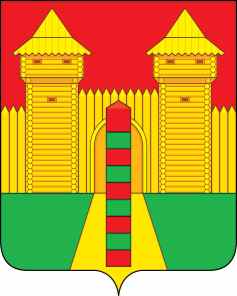 АДМИНИСТРАЦИЯ  МУНИЦИПАЛЬНОГО  ОБРАЗОВАНИЯ «ШУМЯЧСКИЙ   РАЙОН» СМОЛЕНСКОЙ  ОБЛАСТИПОСТАНОВЛЕНИЕот 24.09.2021 г.  № 396        п. Шумячи            В соответствии с Гражданским кодексом Российской Федерации, Положением о порядке управления и распоряжения муниципальной собственностью Шумячского района Смоленской области, утвержденным  решением Шумячского районного Совета депутатов от 30.08.2012г. № 71, Положением о порядке передачи муниципального имущества в хозяйственное ведение муниципальным унитарным предприятиям  Шумячского городского поселения, утвержденным постановлением Администрации муниципального образования «Шумячский район» Смоленской области      от 12.01.2016г. № 4 Администрация муниципального образования «Шумячский район» Смоленской области П О С Т А Н О В Л Я Е Т:         Утвердить прилагаемое Положение о порядке закрепления имущества, находящегося в муниципальной собственности Шумячского городского поселения, за муниципальными учреждениями и муниципальными унитарными предприятиями  на праве оперативного управления и хозяйственного ведения.Глава муниципального образования«Шумячский район» Смоленской области                                              А.Н. ВасильевПОЛОЖЕНИЕо порядке закрепления имущества, находящегося в муниципальной собственности Шумячского городского поселения, за муниципальными учреждениями и муниципальными унитарными предприятиями на праве оперативного управления и хозяйственного ведения1. Общие положения1.1. Настоящее Положение определяет порядок закрепления имущества, находящегося в муниципальной собственности Шумячского городского поселения, за муниципальными учреждениями (далее - учреждения) на праве оперативного управления и за муниципальными унитарными предприятиями (далее – предприятия) на праве хозяйственного ведения и контроль за его использованием.1.2. Передача имущества в оперативное управление и хозяйственное ведение  осуществляется Администрацией муниципального образования «Шумячский район» Смоленской области в соответствии с актом о закреплении  за  учреждениями и  предприятиями имущества на праве оперативного управления и хозяйственного ведения (далее – акт о закреплении имущества).1.3. В оперативное управление или хозяйственное ведение может быть передано движимое и недвижимое имущество и иное имущество, а также имущественные права.1.4. Закрепление имущества на праве оперативного управления и хозяйственного ведения осуществляется при создании учреждений и предприятий, а также в процессе их деятельности.1.5. Имущество, переданное учреждениям и предприятиям по актам закрепления имущества, отражается на их балансах в соответствии с действующим законодательством.1.6. Передача имущества, находящегося в муниципальной собственности Шумячского городского поселения, на баланс учреждений и предприятий оформляется актом приема-передачи имущества, который составляется в части передачи основных средств по унифицированным формам первичной учетной документации. Акт приема-передачи подписывается уполномоченными лицами передающей и принимающей сторон. Акт приема-передачи должен содержать перечень передаваемого имущества, иные сведения, позволяющие определенно идентифицировать объекты, включая их техническое состояние.1.7. Право оперативного управления или хозяйственного ведения возникает у учреждений и предприятий с момента передачи им имущества, если иное не установлено федеральным законом или решением собственника.2. Право оперативного управления2.1.  Имущество учитывается на балансе учреждения.2.2. Недвижимое имущество, переданное на праве оперативного управления, подлежит государственной регистрации в порядке, установленном действующим законодательством Российской Федерации. Обязанность по осуществлению государственной регистрации возлагается на учреждение.2.3. Учреждение не может отчуждать либо иным способом распоряжаться движимым имуществом, закрепленным за ним на праве оперативного управления и приобретенным за счет средств, выделенных ему собственником по смете в процессе финансирования. 3. Право хозяйственного ведения3.1. Имущество учитывается на балансе предприятий, использующих его на правах хозяйственного ведения.3.2. Недвижимое имущество, переданное на праве хозяйственного ведения, подлежит государственной регистрации в порядке, установленном действующим законодательством Российской Федерации. Обязанность по осуществлению государственной регистрации возлагается на предприятие.3.3. Предприятие не вправе отчуждать имущество, закрепленное за ним на праве хозяйственного ведения, сдавать его в аренду, вносить в качестве вклада в уставный капитал, иным образом распоряжаться имуществом без согласования с Администрацией муниципального образования «Шумячский район» Смоленской области. 4. Учет и контроль использования имущества4.1. Все имущество, передаваемое в оперативное управление или хозяйственное ведение, подлежит учету Администрацией муниципального образования «Шумячский район» Смоленской области в реестре муниципальной собственности Шумячского городского поселения.4.2. Администрация муниципального образования «Шумячский район» Смоленской области осуществляет контроль за использованием имущества, переданного в оперативное управление или хозяйственное ведение.Об утверждении Положения о порядке закрепления имущества, находящегося в муниципальной собственности Шумячского городского поселения, за  муниципальными учреждениями и муниципальными   унитарными  предприятиями на праве оперативного управления и хозяйственного веденияУтвержденопостановлением Администрации муниципального образования «Шумячский район» Смоленской области от 24.09.2021г. № 396